Акционерный коммерческий Банк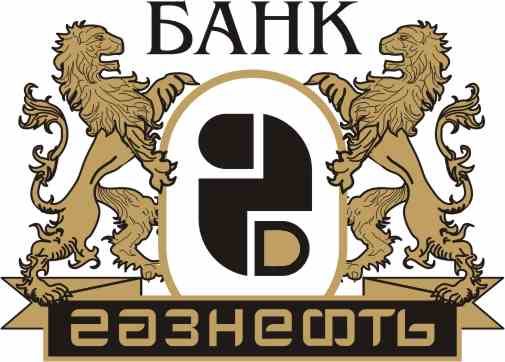 «ГАЗНЕФТЬБАНК»(акционерное общество)Место нахождения: город Саратов, проспект 50 лет Октября,  дом 118а.извещает о проведении годового общего собрания акционеров1. Форма проведения собрания – собрание2. Дата проведения годового общего собрания акционеров - 15 апреля 2020 года3. Место проведения -  410065, г. Саратов, ул. Лунная, 27а. 4. Дата, на которую определяются (фиксируются) лица, имеющие право на участие в общем собрании акционеров  – 24 марта 2020 года5. Время проведения годового общего собрания акционеров:- Начало регистрации участников общего собрания  – 09.00- Начало общего собрания акционеров – 10.00ПОВЕСТКА ДНЯ ГОДОВОГО ОБЩЕГО СОБРАНИЯ АКЦИОНЕРОВ:Утверждение годовой бухгалтерской (финансовой) отчетности Банка за 2019 г.Утверждение годового отчета Банка за 2019 г.Утверждение распределения прибыли.О выплате дивидендов.Утвердить выплату дивидендов на обыкновенную акцию Акционерного коммерческого банка «Газнефтьбанк» за 2019 год в размере 1 (один) рубль.Избрать Совет директоров Банка в количестве 6 человек.Определение количественного состава Совета директоров Банка. Избрание Совета директоров Банка. Утвердить вознаграждение Председателю Совета директоров Банка в размере минимального размера оплаты труда в сумме 12130 рублей в месяц. Определение размера вознаграждения Председателю Совета директоров Банка.Избрание Председателя Правления АО «Газнефтьбанк»Определение количественного состава ревизионной комиссии Банка.Избрание ревизионной комиссии Банка.Утверждение аудитора Банка.С информацией (материалами), подлежащей предоставлению при подготовке к проведению общего собрания акционеров, акционеры вправе ознакомится в здании Акционерного  коммерческого Банка «Газнефтьбанк» (акционерное общество) по адресу: город Саратов, проспект 50 лет Октября, дом 118а, в рабочие дни с 10.00  до 13.00 час., начиная с «24» марта 2020 г. до даты проведения годового общего собрания акционеров, а также и во время проведения собрания, по месту его проведения. Лицо, имеющее право на участие в общем собрании акционеров, может ознакомиться с материалами общего собрания, предъявив секретарю Банка письменное заявление, паспорт (доверенное лицо — паспорт и доверенность). Документы предоставляются в течение часа с момента регистрации заявления лица, имеющего право на участие в общем собрании акционеров. Ознакомление лиц, имеющих право на участие в общем собрании акционеров, с материалами предстоящего собрания осуществляется под роспись.Телефон для справок (8452) 30-69-73, 30-69-93. На годовом общем собрании акционеров правом голоса по всем вопросам повестки дня обладают владельцы обыкновенных именных бездокументарных акций Общества (государственный регистрационный номер выпуска 10803223B, дата государственной регистрации – 17.01.2014 г., ISIN не присвоен).Председатель ПравленияАО «Газнефтьбанк»                                                                                        Ведменский А.А.